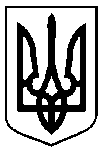 Сумська міська радаУПРАВЛІННЯ АРХІТЕКТУРИ ТА МІСТОБУДУВАННЯвул. Воскресенська, 8А, м. Суми, 40000, тел. (0542) 700-103, e-mail: arh@smr.gov.uaНАКАЗ № 213-в  м. Суми									        14.07.2021Відповідно до пункту другого частини п’ятнадцятої статті 263 Закону України «Про регулювання містобудівної діяльності», керуючись пунктом 1.1 Розділу І, підпунктом 2.3.3 пункту 2.3, пунктом 2.6 Розділу ІІ, підпунктом 3.2.38 пункту 3.2 Розділу ІІІ Положення про Управління архітектури та містобудування Сумської міської ради, затвердженого рішенням Сумської міської ради від 27.04.2016  № 662-МР (зі змінами), розпорядження міського голови 09.07.2021 № 286-К «Про покладення обов’язків начальника управління архітектури та містобудування Сумської міської ради на Фролова О.М.»НАКАЗУЮ:1. Відмовити у зміні адреси об’єкту нерухомого майна (житловому будинку), розташованому: Сумська область, м. Суми, вул. Миколи Василенка, 10 (кв.1, кв.2), власники 1, 2, 3, 4, 5,  у зв’язку з виявленням недостовірних відомостей у поданих документах (розбіжність між загальними площами житлового будинку (96,3 кв.м) та квартир у житловому будинку (59,5 кв.м).2. Рекомендувати власникам урегулювати питання шляхом визнання права власності у судовому порядку та після прийняття об’єкта нерухомого майна в експлуатацію у відповідності до частини шістнадцятої статті 263, частини п’ятої статті 265 Закону України «Про регулювання містобудівної діяльності»  повторно подати заяву та документи для зміни адреси.В.о. начальника управління				      Олександр ФРОЛОВІрина Домбровська 700 106Розіслати: заявнику, до справиПро відмову у зміні адреси об’єкту нерухомого майна (житловому будинку), розташованому: Сумська область, м. Суми, вул. Миколи Василенка, 10 